School Nurse Essentials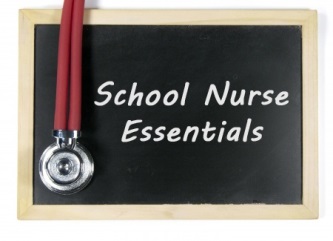 New Hampshire School Nurses’ AssociationFriday, March 10, 2017Concord Country Club  22 Country Club Lane Concord, NH 8:00 – 3:30     6 contact hours3:15 – 3:30			Evaluations:  Questions and Answers8:00 – 8:30Pre-Conference Breakfast and RegistrationA full breakfast buffet will open at 8:00  8:30 – 9:45Welcome and Introductions Nancy Wells, MSN, NCSN   School Health Coordinator, NHDOELegislative update, School Nurse Certification Update,Advocating using Tools from NHSNA and NASN9:45 – 10:00School Nurse Partnership Program   Max Puyanic   CEO, ConvenientMD10:00 – 11:00Assessment of the EarDr. Jeffrey CollinsChief Medical Officer, ConvenientMD** Bring your Otoscope for hands on practice11:00 – 11:15Break: Beverages Provided11:15 – 12:15Asthma and Auscultation of the LungsDr. Jeffrey CollinsChief Medical Officer, ConvenientMD** Bring your Stethoscope for hands on practice12:15 – 1:00Lunch:  Provided by Concord Country Club1:00 -- 2:00School Nurse Role in Emergency ManagementBarbara Pamboukes M.Ed., BSN, RNPortsmouth School District,  2002 President, NHSNA2:00 – 2:45School Wellness ProgramsRoberta Abodeely, BS RN Nashua School District2:45 – 3:15 Taking Care of  Ourselves:  Wellness for UsAbigale Pelletier BSN, RNHanover School District